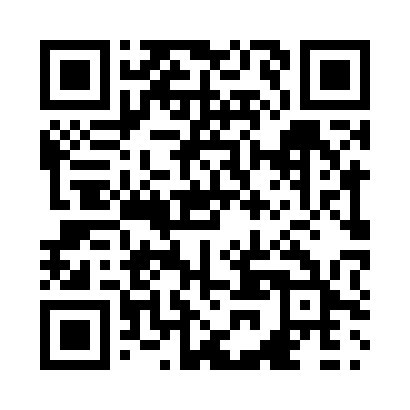 Prayer times for Sinkut River, British Columbia, CanadaMon 1 Jul 2024 - Wed 31 Jul 2024High Latitude Method: Angle Based RulePrayer Calculation Method: Islamic Society of North AmericaAsar Calculation Method: HanafiPrayer times provided by https://www.salahtimes.comDateDayFajrSunriseDhuhrAsrMaghribIsha1Mon3:044:491:207:019:5011:352Tue3:054:501:207:019:4911:353Wed3:054:501:207:019:4911:344Thu3:064:511:207:019:4811:345Fri3:064:521:207:019:4811:346Sat3:074:531:207:009:4711:347Sun3:074:541:217:009:4611:338Mon3:084:551:217:009:4511:339Tue3:094:571:216:599:4511:3310Wed3:094:581:216:599:4411:3211Thu3:104:591:216:589:4311:3212Fri3:115:001:216:589:4211:3113Sat3:115:011:216:579:4111:3114Sun3:125:031:216:579:4011:3015Mon3:135:041:226:569:3811:3016Tue3:135:051:226:569:3711:2917Wed3:145:071:226:559:3611:2918Thu3:155:081:226:549:3511:2819Fri3:165:101:226:549:3311:2720Sat3:165:111:226:539:3211:2721Sun3:175:131:226:529:3011:2622Mon3:185:141:226:519:2911:2523Tue3:195:161:226:519:2711:2524Wed3:205:171:226:509:2611:2425Thu3:205:191:226:499:2411:2326Fri3:215:211:226:489:2311:2227Sat3:225:221:226:479:2111:2128Sun3:235:241:226:469:1911:2029Mon3:235:251:226:459:1811:2030Tue3:245:271:226:449:1611:1931Wed3:255:291:226:439:1411:18